VI.GENÇ YETENEKLER27 MAYIS 14.00 OTURUMU – 90minSONÖğretmen : ÖNDER ÖNEYKAPANIŞ : BELGELERİN VERİLMESİ – FOTOĞRAF ÇEKİMİ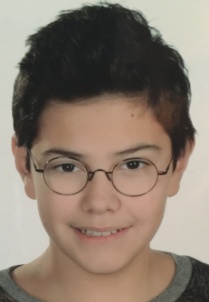 KUTAY YAVUZPİYANO2003ANTALYAÖZEL İSTEK YEDİTEPE KOLEJİDELUSİONBeste : Kutay YAVUZ_______________________FİKRİMİN İNCE GÜLÜDüzenleme : Ö.Öney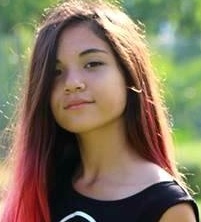 MELİSA ÇAĞLARCAPİYANO2001ANTALYAHASKOLEJİMoonlıght SonataMov : 1-3_______________________Joep Beving – Sleeping Lotus Live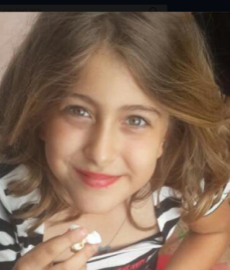 DERİN ALANYALIPİYANO2006ANTALYAYEDİTEPEKONYAALTI KOLEJİTURKISH MARCHEMOZZART______________________PİRATES OF THE CARİBBEAN temasıDüzenleme : Ö.Öney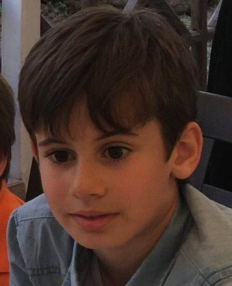 CAN KALAYCIPİYANO2008ANTALYATEDKOLEJİROMANSİSPANYOL EZGİSİ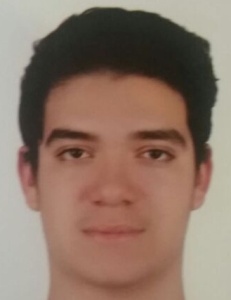 YİĞİT KOCABIYIKGİTAR2000ANTALYAÖZEL YEDİTEPE İSTEK KOLEJİUZUN İNCE BİR YOLDAYIMA.VEYSEL DÜZENLEME:Y.KIVRAK_______________________THE GODFATHER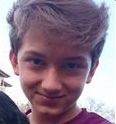 EREN KALAYGİTAR2007ANTALYAABDURRAHMAN NERİMAN BİLEYDİ İ.Ö.OFÜR ELİSEDüzenleme : Y.İman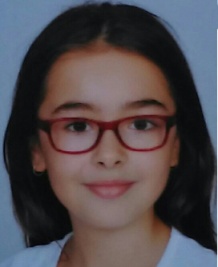 LARA NAZ AYDURPİYANO2005UĞUR KOLEJİSONATİNA C OP:20 NO:1Friedrich Kuhlau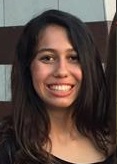 BİLGE ARSLANTAŞPİYANO2000ANTALYASINAVKOLEJİAMELİE / COMPTİNE D’UN AUTRE ETEYANN TİERSEN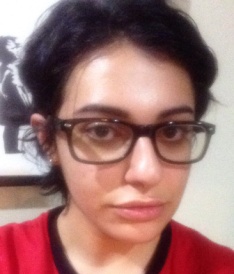 ECE ARSLANTAŞPİYANO2000ANTALYASINAVKOLEJİBlumenlied op:39Gustov LangeOYUNULVİ CEMAL ERKİN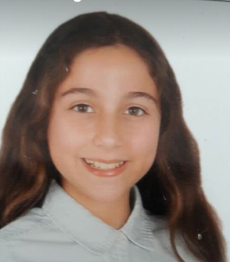 LARA SİRCANPİYANO2006ANTALYADOĞA KOLEJİL’ARABESQUEJ.BURGMULLER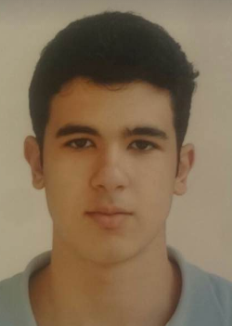 UZAY YILDIZTAŞKANGİTAR2000ANTALYAÖZEL YEDİTEPE İSTEK KOLEJİROMANCE MOV:1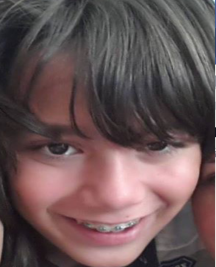 BERKE TÜRKAYGİTAR2003ANTALYATEDKOLEJİVALS – B.CALATAYUDMELODİK ETÜDJ.KUFFNER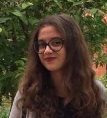 EDA BAŞGÖRPİYANO2002FEN BİLİMLERİ TEMEL LİSESİSAD BEAUTİFUL - SPARROW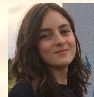 ZEYNEP GÜNBAHARPİYANO2003ANTALYATEDKOLEJİLA LA LANDDreamers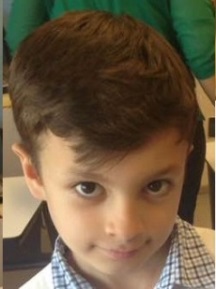 HÜSEYİN BERK ŞİMŞEKPİYANO2007ANTALYAYEDİTEPEKONYAALTI KOLEJİWALTZ_________________________CADDELERDE RÜZGAR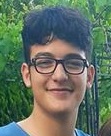 EMİR RUSÇUKLUPİYANO2003BİLGE ADAM KOLEJİTHE LAST OF USMain Theme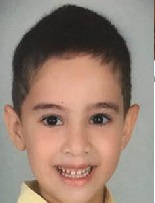 OZAN AKÇIRAPİYANO2009ANTALYAÖZEL İSTEK YEDİTEPE KOLEJİMİKİ FARENİN DANSIDüzenleme: Y.İman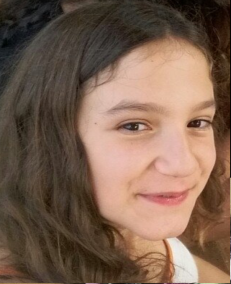 EYLÜLTÜRKAYPİYANO2003ANTALYATEDKOLEJİİNTERSTELLARHans ZİMMER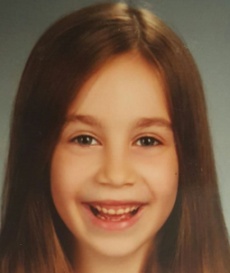 ECEM ÇOBANPİYANO2008ANTALYASİTELER MAHALLESİİ.Ö.OMENUET GJ.S.BACH____________HATIRLA SEVGİLİDÜZENLEME : Ö.ÖNEY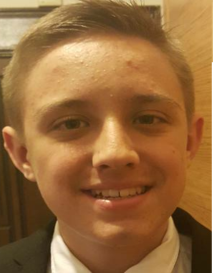 OZAN ROMEO SOMAKPİYANO2003ANTALYAÖZEL İSTEK YEDİTEPE KOLEJİTHE ENTERTAİNERScott Joplin_______________________MEGALOVANİA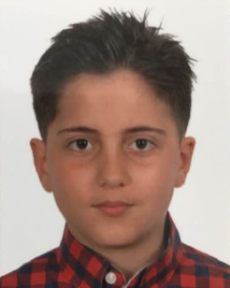 MEHMET ALİ GÜNBAHARGİTAR2007ANTALYAYEDİTEPE KONYAALTI KOLEJİVALS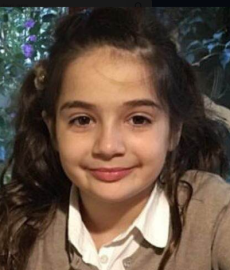 KAYRA GARGUNPİYANO2008ZEYNEP MARSEL İ.Ö.OBEYER G MAJÖR NO:3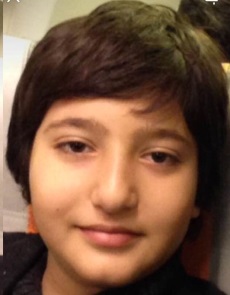 AHMET MERT KOCAPİYANO2005BİLGE ADAM KOLEJİFÜR ELİSE “TEMA”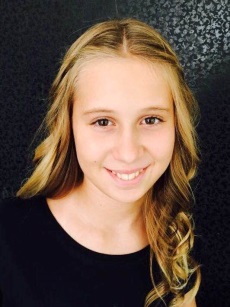 SELİN KALAYCIPİYANO2004ANTALYATEDKOLEJİAY IŞIĞI SONATI TEMASI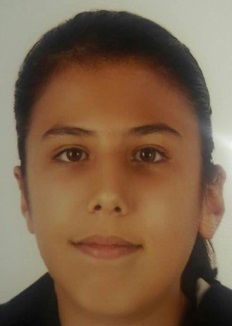 PELİN BAHARLIPİYANO2006ANTALYAÖZEL İSTEK YEDİTEPE KOLEJİLİRİK DANSF.AMİROV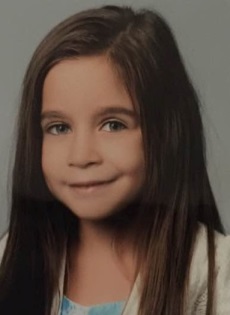 CEREN ÇOBANPİYANO2011MUTLU DAHİLERKREŞİDAHA DÜN ANNEMİZİN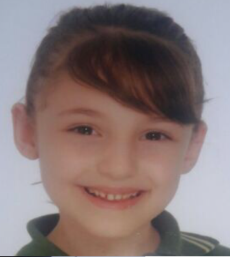 DURU MERAL ATSANPİYANO2007ANTALYAHANIM ÖMER ÇAĞIRANİ.Ö.OİZMİR MARŞIDüzenleme : Ö.Öney